								…………………………………………………		Akceptuję		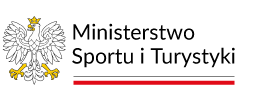 MINISTER SPORTU I TURYSTYKIOGŁASZAPROGRAM WSPARCIA AKADEMII PIŁKARSKICH DZIAŁAJĄCYCH PRZY KLUBACH EKSTRAKLASY i I LIGI	Warszawa, marzec 2024 r.	I.WSTĘPPiłka nożna to najpopularniejszy sport wśród dzieci - wyprzedza pływanie, piłkę siatkową czy koszykówkę. W ramach strategicznych programów Ministerstwa piłka nożna jest również najchętniej uprawianym sportem. W programie Klub blisko 50% beneficjentów to kluby deklarujące pracę z dziećmi i młodzieżą w zakresie piłki nożnej, z kolei w programie SKS wśród ok. 14 000 grup ćwiczebnych prawie 3 700 organizuje zajęcia futbolowe (26%).Edukacja piłkarska dzieci prowadzona jest w klubach, akademiach oraz innych miejscach zajmujących się organizacją sportu dzieci i młodzieży. Ministerstwo od wielu lat realizuje program „Certyfikacji szkółek piłkarskich” skierowany do podmiotów prowadzących szkolenie dzieci i młodzieży do 19 roku życia w zakresie piłki nożnej. Program ten choć jest realizowany z sukcesami nie w pełni spełnia oczekiwania najbardziej profesjonalnych klubów z najwyższych klas rozgrywkowych. Drużyny te odgrywają najważniejszą rolę w przygotowywaniu młodych piłkarzy do profesjonalnej kariery dlatego ich akademie powinny kształcić adeptów futbolu na najwyższym poziomie. Dlatego akademie klubów dwóch najwyższych klas rozgrywkowych powinny być otaczane szczególnym wsparciem. Minister Sportu i Turystyki zdecydował o przygotowaniu Programu wsparcia Akademii Piłkarskich działających przy klubach Ekstraklasy i I ligi w piłce nożnej. Główne cele programu:upowszechnianie i promocja aktywności fizycznej wśród chłopców,wzmocnienie procesu szkolenia dzieci i młodzieży w najlepszych klubach piłkarskich w  Polsce, stworzenie warunków dla podniesienia jakości szkolenia sportowego w piłce nożnej,stworzenie warunków dla podniesienia jakości szkolenia i kompetencji kadr trenerskich,stworzenie warunków dla wzrostu liczby osób uprawiających piłkę nożną.II. WNIOSKODAWCY UPRAWNIENI DO UZYSKANIA DOFINANSOWANIAProgram adresowany jest do organizacji pozarządowych (klubów sportowych, stowarzyszeń, fundacji), a także sportowych spółek mających status organizacji pożytku publicznego, prowadzących szkolenie dzieci i młodzieży w klubach (lub akademie klubowe klubów), które w sezonie 2023/24 występują w rozgrywkach piłkarskich o mistrzostwo Ekstraklasy lub rozgrywkach piłkarskich o mistrzostwo I ligi mężczyzn. Dla każdego klubu Ekstraklasy lub I ligi dofinansowanie może otrzymać tylko jeden podmiot. Na potrzeby niniejszego programu pojęcie Akademii klubowej jest rozumiane tak jak w Uchwale  nr VI/88 z dnia 16 czerwca 2023 roku Zarządu Polskiego Związku Piłki Nożnej w sprawie przyjęcia regulaminu programu Pro Junior System na sezon 2023/2024 i następne. Zgodnie z art. 2 pkt 1 powołanej uchwały, pod pojęciem Akademii klubowej należy rozumieć: stowarzyszenie, fundację lub ośrodek piłkarski prowadzący młodzieżowe zespoły klubu, z uwzględnieniem następujących warunków:• uznania przez właściwy organ licencyjny PZPN lub WZPN, w trakcie procesu licencyjnego na dany sezon rozgrywkowy, takiego podmiotu jako prowadzącego młodzieżowe zespoły klubu i w pełni od niego zależnego personalnie, organizacyjnie i finansowo oraz• prowadzenia zespołów młodzieżowych klubu przez dany podmiot nieprzerwanie w dwóch lub więcej sezonach poprzedzających sezon, stanowiący podstawę przyznawania punktów klubom za rozegrane minuty zawodników kwalifikujących się do Programu w oficjalnych meczach rozgrywek mistrzowskich.Za Akademię Klubową klubu może być uznany tylko jeden podmiot spełniający powyższe kryteria.III. PODSTAWA PRAWNAArt. 29 ust. 8 ustawy z dnia 25 czerwca 2010 r. o sporcie (Dz. U. z 2023 r. poz. 2048).Ustawa z dnia 27 sierpnia 2009 r. o finansach publicznych (Dz.U. z 2023 r. poz. 1270, z późn. zm.).IV. FINANSOWANIEProgram jest finansowany ze środków pochodzących z budżetu państwa, których dysponentem jest Minister Sportu i Turystyki. Na realizację Programu w 2024 roku przeznacza się kwotę 40 000 000 zł. V.  OPIS, TERMINY I WARUNKI REALIZACJI ZADAŃ1. Warunki realizacji:Program może być realizowany wyłącznie w okresie od 1 stycznia do 31 grudnia 2024 roku,Program skierowany jest do chłopców do ukończenia 19 roku życia, wnioskodawca aplikujący w naborze musi przedstawić kompleksową koncepcję realizacji Programu zawierającą w szczególności:informację o realizowanym programie szkoleniowym (autorski lub PZPN) i jego skrócony opis,szczegółowy opis działań realizowanych w ramach zadania, w tym wskazanie:liczby trenujących dzieci i młodzieży, liczby trenerów, obiektów, na których realizowane będzie zadanie,terminów obozów, które zostaną dofinansowane w ramach zadania,informacji o wyjazdach na mecze i turnieje, które zostaną dofinansowane w ramach realizacji zadania oraz organizowanych w ramach realizacji zadania meczów i turniejów, narzędzi informatycznych wspomagających pracę Akademii (system informatyczny),informacji na temat sposobu ewaluacji zadania,informacji na temat planowanych działań promocyjnych,zakładanych rezultatów realizacji zadania.Wnioskodawca musi przedstawić we wniosku następujące informacje:Wykaz kosztów funkcjonowania Akademii w latach 2022, 2023 i 2024.Liczbę młodzieżowców, którzy zagrali w sezonach 2021/22, 2022/23 i 2023/24 w meczach ligowych pierwszej drużyny danego klubuLiczbę młodzieżowców, którzy zagrali w sezonach 2021/22, 2022/23 i 2023/24 w meczach ligowych drugiej drużyny danego klubuLiczba drużyn biorących udział w rozgrywkach CLJ w sezonach 2021/22,  2022/23 oraz 2023/2024Liczbę zawodników danego klubu powołanych w sezonach 2021/22, 2022/23 i 2023/24 do reprezentacji Polski w kategoriach wiekowych od U15 do U21 liczbę dzieci i młodzieży w Akademii do ukończenia 19 roku życia.liczbę grup ćwiczebnych w Akademiiinformację o liczbie trenerów w Akademii, ich formie zatrudnienia oraz posiadanych przez nich uprawnieniachinformację o  liczbie boisk, zapleczu szatniowym i innych towarzyszących obiektach oraz  posiadanym sprzęcie  wykorzystywanym w działalności Akademii,oświadczenie o nie figurowaniu osób pracujących w Akademii, w tym trenerów w Rejestrze Sprawców Przestępstw na Tle Seksualnym, o którym mowa w ustawie z dnia 13 maja 2016 r.  o przeciwdziałaniu zagrożeniom przestępczością na tle seksualnym i ochronie małoletnich (tekst jedn. – Dz.U. z 2023 r. poz. 1304).oświadczenie o niezaleganie z płatnościami na rzecz podmiotów publiczno- prawnych. 2. Do zadań podmiotu realizującego zadanie należeć będzie:wdrożenie i realizacja kompleksowej koncepcji,  zgodnej z niniejszym Programem przedstawionej we wniosku o dofinansowanie,przygotowywanie comiesięcznych (do 20 dnia roboczego każdego miesiąca) raportów sprawozdawczo-ewaluacyjnych z realizacji zadania zawierających prezentację danych rzeczowo-finansowych zgodnie z poniższą tabelą: *  wartość liczbowa będąca sumą kosztów osiągniętych w każdym miesiącu realizacji przedstawiana narastająco.przygotowanie wraz z rozliczeniem zadania, raportu sprawozdawczo-ewaluacyjnego podsumowującego realizację zadania, prezentującego analizę danych (liczbowo, opisowo i graficznie), z uwzględnieniem elementów wymienionych w tabeli powyżej,prowadzenie działań promujących Program,3. Istotne informacje dotyczące zadania realizowanego w ramach Programu. Szczegółowe warunki dofinansowania i rozliczania zadania, będą uregulowane 
w umowie zawartej pomiędzy Ministrem Sportu i Turystyki, a wyłonionym w ramach powyżej opisanej procedury, wnioskodawcą, Realizacja Programu musi mieć charakter niekomercyjny – nie może zakładać osiągnięcia dochodu,Program może być realizowany wyłącznie na terenie Rzeczpospolitej Polskiej,Wnioskodawca, z którym Minister zawrze umowę o dofinansowanie realizacji zadania, zobowiązany jest do dysponowania majątkowymi prawami autorskimi do utworów 
w rozumieniu przepisów ustawy z dnia 4 lutego 1994 r. o prawie autorskim 
i prawach pokrewnych (Dz. U. z 2022 r. poz. 2509.)  powstałych w związku z realizacją zadań realizowanych w ramach niniejszego Programu. Wnioskodawca, 
o którym mowa powyżej zobowiązany będzie do przekazania ww. praw Ministrowi 
na warunkach określonych w umowie,Osoby prowadzące zajęcia uzyskują od opiekunów prawnych zgodę/oświadczenie o wyrażeniu zgody na przetwarzanie  danych osobowych uczestnika zajęć przez Ministra Sportu i Turystyki  jako Administratora danych osobowych uczestnika zajęć, a także na wprowadzanie tych danych do systemów informatycznych, przez podmiot realizujący zadanie, w celu dokumentowania, monitorowania oraz ewaluacji realizacji zadania dofinansowanego ze środków publicznych.VI. WARUNKI UDZIELENIA DOFINANSOWANIAKosztorys zadania, o dofinansowanie którego ubiega się wnioskodawca, musi przewidywać udział środków własnych lub środków pochodzących z innych źródeł nie mniejszy niż 5% planowanych kosztów całkowitych zadania dofinansowanego przez Ministra Sportu 
i Turystyki. Wkład własny może być pokryty w formie finansowej bądź niefinansowej. Wkład własny może być pokryty z innych źródeł publicznych np. ze środków jednostek samorządu terytorialnego dowolnego szczebla, Unii Europejskiej, sponsorów lub własnych (w tym 
w postaci pracy wolontariuszy – na podstawie stosownej umowy z wyceną świadczenia). Wkładu własnego nie można finansować ze środków przekazanych przez Ministra (np. otrzymanych w ramach innych naborów i konkursów). Wymagane jest, aby realizator przedstawiając kompleksową ofertę realizacji Programu, posiadał doświadczenie w realizacji przedsięwzięć o podobnym charakterze z udziałem środków publicznych. We wniosku należy je wymienić oraz szczegółowo scharakteryzować.Środki finansowe (w zakresie dotacji z Ministerstwa) związane z pokryciem kosztów bezpośrednich można przeznaczyć na:dofinansowanie wynagrodzeń trenerów prowadzących zajęcia w wysokości maksymalnie do 60 zł za godzinę (liczba trenerów x liczba zajęć 60 minutowych x stawka). Dofinansowanie dotyczy wyłącznie trenerów prowadzących zajęcia sportowe (treningi), wsparcie nie obejmuje sztabu szkoleniowego (np. fizjoterapeutów) oraz wyjazdów na mecze i obozy sportowe,dofinansowanie podwyższania kwalifikacji trenerów prowadzących zajęcia (szkolenia/kursy, kursokonferencje), dofinansowanie zakupu sprzętu sportowego (do 10% sumy kosztów bezpośrednich przypadających na Akademię),dofinansowanie ubezpieczenia uczestników zadania i trenerów (NNW),dofinansowanie organizacji obozów sportowych (transport uczestników i sprzętu, wynajem obiektów, wyżywienie i zakwaterowanie – stawka za osobodzień  100 zł), dofinansowanie wyjazdów na mecze i udział w turniejach (wyżywienie, zakwaterowanie, transport, wpisowe/startowe),dofinansowanie organizacji meczów i turniejów (wynajem obiektów sportowych, obsługa medyczna, sędziowska, techniczna, medale, puchary, dyplomy, wyżywienie 
i zakwaterowanie),dofinansowanie promocji przedsięwzięcia, dofinansowanie kosztów obsługi systemu IT wykorzystywanego w pracy Akademii z dziećmi i młodzieżą,inne koszty bezpośrednie (ściśle związane z realizacją zadania - należy wymienić 
do akceptacji Ministra).Ze środków Ministerstwa można pokryć koszty pośrednie w wysokości do 10% sumy kosztów bezpośrednich.Koszty pośrednie mogą być przeznaczone wyłącznie na:  pokrycie kosztów wynajmu lokalu biurowego,zakup niezbędnego sprzętu, materiałów i urządzeń biurowych,pokrycie kosztów łączności (połączeń telefonicznych), Internetu i korespondencji,opłaty bankowe,opłaty za nośniki energii,koszty realizacji zamówień publicznych,koszty niezbędnych podróży służbowych,wynagrodzenie osób obsługujących zadanie: obsługi księgowej, koordynatora głównego projektu (maksymalnie do 4 000 zł brutto/msc).Ze środków Ministerstwa nie można dofinansować kosztów pośrednich w zakresie:remontów biura,wyposażenia biura w meble,badań i ubezpieczeń pracowniczych,doszkalania pracowników,odpraw, trzynastej pensji, nagród, premii,funduszu socjalnego,ryczałtów samochodowych.VII.  WARUNKI SKŁADANIA WNIOSKÓW (w tym termin i miejsce)Wnioski o dofinansowanie należy nadsyłać do 15 kwietnia 2024  r.Wniosek wraz z załącznikami musi być sporządzony na formularzach, które będą dostępne na stronie internetowej Ministerstwa Sportu i Turystyki: (https://www.gov.pl/web/sport 
w zakładce co robimy/sport/sport powszechny/dofinansowanie zadań ze środków  Budżetu Państwa) oraz w Biuletynie Informacji Publicznej. Wniosek wraz z załącznikami należy wysłać pocztą (lub złożyć w siedzibie Ministerstwa) na adres: Ministerstwo Sportu i Turystyki, Departament Sportu dla Wszystkich, 00-082 Warszawa, ul. Senatorska 14 z dopiskiem na kopercie „Program wsparcia akademii piłkarskich działających przy klubach ekstraklasy i I ligi”. Datą złożenia wniosku o dofinansowanie jest data jego dostarczenia do siedziby Ministerstwa.Wnioski muszą być podpisane przez osoby uprawnione/upoważnione (należy załączyć stosowne upoważnienie) do działania w imieniu wnioskodawcy.Wszystkie kserokopie dokumentów muszą być potwierdzone za zgodność z oryginałemprzez osoby wymienione w ust. 3.Wniosek wraz z załącznikami należy złożyć w jednym egzemplarzu.Wszystkie rubryki formularza wniosku oraz stosownych załączników powinny być wypełnione w sposób wyczerpujący.Wymagane dokumenty:Wniosek wraz z załącznikami:,1) załącznik 1 – preliminarz kosztów bezpośrednich,2) załącznik 2 – preliminarz kosztów pośrednich,3) załącznik 3 – regulamin zadania,4) załącznik 4 - program zadania5) załącznik 5 – wykaz grup ćwiczebnych.Zaświadczenie lub informacja sporządzona na podstawie ewidencji właściwej dla formy organizacyjnej wnioskodawcy. Statut, umowa lub akt założycielski przewidziany dla prowadzenia działalności wnioskodawcy opatrzony potwierdzeniem jego zgodności z oryginałem.Informacja dodatkowaWszystkie pola wniosku muszą zostać czytelnie i wyczerpująco wypełnione.Wniosek, wszystkie oświadczenia i inne dokumenty załączone do niej muszą zostać podpisane przez osoby uprawnione/upoważnione do reprezentowania wnioskodawcy i składania oświadczeń woli w jego imieniu.Jeżeli osoby uprawnione nie dysponują pieczątkami imiennymi, podpis musi być złożony pełnym imieniem i nazwiskiem (czytelnie) z zaznaczeniem pełnionej funkcji.W przypadku wystawienia przez ww. osoby upoważnień do podpisywania dokumentów (lub określonych rodzajów dokumentów), upoważnienia muszą być dołączone do wniosku.W razie zaistnienia zmian upoważnień w trakcie procedury wyłaniania wniosków, do czasu realizacji zadania należy niezwłocznie, w formie pisemnej, poinformować o tym fakcie MSiT.Realizacja zadań programu musi mieć charakter niekomercyjny – nie może zakładać osiągnięcia dochodu.Uczestnicy programu nie mogą ponosić kosztów w zakresie jego realizacji (uczestnictwo w zajęciach sportowych jest bezpłatne).Program może być realizowany wyłącznie na terenie kraju.VIII.  TERMIN ROZPATRZENIA WNIOSKÓWRozpatrzenie wniosków o dofinansowanie nastąpi nie później niż do dnia 15 maja 2024 r. W przypadku niewykorzystania wszystkich środków finansowych na realizację Programu, Minister może wyznaczyć dodatkowy termin na składanie wniosków w ramach niniejszego Programu. Minister  zastrzega sobie prawo do zmniejszenia przyznanych środków finansowych w sytuacji, gdy wielkość środków finansowych będących w dyspozycji Ministra będzie mniejsza od zaplanowanych w budżecie państwa.IX. KRYTERIA OCENY WNIOSKÓWKryteria stosowane przy wyborze wniosków:Wysokość środków przeznaczonych na funkcjonowanie Akademii w latach 2022, 2023 i 2024 0-10 pkt. Liczba młodzieżowców, którzy zagrali w sezonach 2021/22, 2022/23 i 2023/24  w meczach ligowych pierwszej drużyny danego klubu 0-10 pktLiczba młodzieżowców, którzy zagrali w sezonach 2021/22, 2022/23 i 2024 w meczach ligowych drugiej drużyny danego klubu 0-10 pktLiczba zawodników danego klubu powołanych w sezonach 2021/22, 2022/23 i 2023/24 do reprezentacji Polski w kategoriach wiekowych od U15 do U21 0-10 pktLiczba dzieci i młodzieży w Akademii do ukończenia 19 roku życia,  0-20 pktLiczba trenerów w Akademii z poszczególnymi licencjami UEFA 0-15 pkt  Infrastruktura użytkowana w Akademii:  liczba boisk, zaplecza szatniowe  i inne towarzyszące 0-15 pktRealizowany program szkoleniowy 0-10 pktW zakresie naboru odrzuceniu podlegać będą wnioski:sporządzone na niewłaściwych formularzach lub niekompletne (w zakresie wniosku, załączników oraz wymaganych dokumentów),podpisane przez osoby nieuprawnione do reprezentowania wnioskodawcy lub nieopatrzone podpisem,dotyczące zadań innych niż wymienione w ogłoszeniu programu,dotyczące zadań wykraczających poza cele statutowe wnioskodawcy,złożone przez wnioskodawców nieuprawnionych do udziału w naborze,złożone po terminie określonym w naborze,przewidujące koszty preliminowane niezgodnie z warunkami określonymi 
w ogłoszeniu Programu.Zadanie powinno być realizowane z najwyższą starannością, w sposób i w terminach określonych w umowie oraz zgodnie z obowiązującymi przepisami prawa. Ostateczna interpretacja zapisów programu należy do Ministra, który zastrzega sobie prawo do modyfikacji założeń merytoryczno-finansowych Programu.X.  PROCEDURA OCENY ZŁOŻONYCH WNIOSKÓWOcena wniosków pod względem formalnym oraz merytorycznym jest dokonywana 
przez członków komisji oceniającej powołanej przez Ministra Sportu i Turystyki. Decyzję 
o udzieleniu dofinansowania podejmuje Minister w formie pisemnej, po zapoznaniu się 
z wynikami jej prac. Decyzja o przyznaniu dofinansowania nie jest decyzją administracyjną w rozumieniu Kodeksu postępowania administracyjnego i nie służy od niej odwołanie.Rozstrzygnięcie naboru publikowane jest na stronie internetowej Ministerstwa Sportu 
i Turystki oraz w Biuletynie Informacji Publicznej MSiT. O przyznaniu dotacji wnioskodawca zostanie powiadomiony również pisemnie.  Wnioskodawca, którego wniosek zostanie zakwalifikowany do realizacji i otrzyma dofinansowanie, zobowiązany jest wykonywać powierzone mu zadania w ramach Programu wsparcia akademii piłkarskich działających przy klubach ekstraklasy i I ligi zgodnie z aktualnie obowiązującym prawem i w oparciu o zasady ustalone w drodze umowy z Ministrem, w szczególności zgodnie z przepisami ustawy z dnia 27 sierpnia 2009 r. o finansach publicznych (Dz.U. z 2021 r. poz. 305 z późń. zm.).XI.	ZASADY REALIZACJI I ROZLICZENIA UMOWYPrzekazanie dofinansowania na realizację danego zadania  następuje na podstawie umowy zawieranej pomiędzy Ministrem a wnioskodawcą. W przypadku przyznania dofinansowania w kwocie mniejszej niż wnioskowana, wnioskodawca zobowiązany jest do przedstawienia korekty kalkulacji przewidywanych kosztów realizacji zadania, z uwzględnieniem różnicy pomiędzy wnioskowaną a przyznaną kwotą dofinansowania oraz stanowiskiem w tym zakresie Ministra.Szczegółowe warunki dofinansowania i rozliczania zadania reguluje umowa
o dofinansowanie zadania. Środki na realizację zadania mogą być przeznaczone wyłącznie na dofinansowanie 
kosztów określonych w Programie, umowie i załącznikach do umowy.Przekazywanie środków finansowych odbywać się będzie w formie transz, zgodnie z harmonogramem ich przekazywania zawartym w umowie.Wnioskodawca, zobowiązany jest do poddania się kontroli w zakresie objętym umową oraz udostępnienia na wniosek Ministra wszystkich niezbędnych dokumentów dotyczących realizowanego zadania – na warunkach określonych w umowie.Dokumenty niezbędne do rozliczenia umowy:załącznik 6 – rozliczenie rzeczowo-finansowe kosztów zadania,załącznik 7 – rozliczenie finansowe kosztów pośrednich,załącznik 8 – sprawozdanie merytoryczne z realizacji zadania,załącznik 9 – deklaracja rozliczająca dotację,załącznik 10 – zestawienie finansowe na podstawie dowodów księgowych,Comiesięczny raport sprawozdawczo-ewaluacyjny z realizacji zadania Comiesięczny raport sprawozdawczo-ewaluacyjny z realizacji zadania Comiesięczny raport sprawozdawczo-ewaluacyjny z realizacji zadania Comiesięczny raport sprawozdawczo-ewaluacyjny z realizacji zadania Comiesięczny raport sprawozdawczo-ewaluacyjny z realizacji zadania Comiesięczny raport sprawozdawczo-ewaluacyjny z realizacji zadania Comiesięczny raport sprawozdawczo-ewaluacyjny z realizacji zadania Comiesięczny raport sprawozdawczo-ewaluacyjny z realizacji zadania Comiesięczny raport sprawozdawczo-ewaluacyjny z realizacji zadania Comiesięczny raport sprawozdawczo-ewaluacyjny z realizacji zadania Comiesięczny raport sprawozdawczo-ewaluacyjny z realizacji zadania Comiesięczny raport sprawozdawczo-ewaluacyjny z realizacji zadania Comiesięczny raport sprawozdawczo-ewaluacyjny z realizacji zadania Comiesięczny raport sprawozdawczo-ewaluacyjny z realizacji zadania Rok 2024styczeń lutymarzeckwiecieńmajczerwieclipiecsierpieńwrzesieńpaździerniklistopadgrudzieńSuma kosztów
w zł*Procent dotacjiliczba uczestników dofinansowanych zajęć Nie dotyczyNie dotyczyliczba drużyn:Nie dotyczyNie dotyczydofinansowanie do wynagrodzeń trenerów prowadzących zajęcialiczba trenerów prowadzących zajęcia Nie dotyczyNie dotyczydofinansowanie trenerów uczestniczących w szkoleniachliczba trenerów uczestniczących w szkoleniach Nie dotyczyNie dotyczydofinansowanie wynajmu obiektów sportowychdofinansowanie zakupu sprzętu sportowegodofinasowanie organizacji obozów sportowychliczba zorganizowanych obozów sportowych Nie dotyczyNie dotyczyliczba uczestników obozów sportowych Nie dotyczyNie dotyczydofinansowanie ubezpieczenia NNW na zawodników i trenerówdofinansowanie wyjazdów na mecze i udział w turniejachdofinansowanie organizacji meczów i turniejówdofinansowanie promocjidofinansowanie obsługi systemu IT koszty pośrednieINFORMACJA DOT. PRZEBIEGU REALIZACJI ZADANIAINFORMACJA DOT. PRZEBIEGU REALIZACJI ZADANIACzy realizacja zadania przebiega zgodnie z założonym harmonogramem działań? (jeśli NIE, należy przedstawić wyjaśnienie/uzasadnienie) TAK                      NIE Czy występują zaległe i bieżące zobowiązania finansowe?Jeśli Tak, to czy są one regulowane na bieżąco?Jeśli NIE są regulowane wówczas należy przedstawić wyjaśnienie
  TAK                      NIE   TAK                      NIE Czy istnieją ryzyka i zagrożenia wynikające z bieżącej realizacji projektu? (jeśli TAK, należy je scharakteryzować)Jeśli TAK, to czy podejmowane są działania prewencyjne i naprawcze? TAK                      NIE  TAK                      NIE 